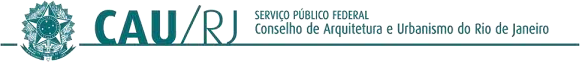 PORTARIA PRESIDENCIAL Nº 066/2024-PRES-CAU/RJ, DE 29 DE ABRIL DE 2024.Designar o servidor Marcos André de Souza Ribeiro Junior como fiscal do contrato com a empresa NP CAPACITAÇÃO E SOLUÇOES LTDA.O Presidente do Conselho de Arquitetura e Urbanismo do Rio de Janeiro - CAU/RJ, no uso das atribuições que lhe confere o artigo 35 da Lei nº 12.378/2010;RESOLVE:Art. 1º Designar o servidor Marcos André de Souza Ribeiro Junior, matricula 100, fiscal do contrato de cessão de uso do sistema de banco de preços, celebrado com a empresa NP CAPACITAÇÃO E SOLUÇOES LTDA. CNPJ: 07.797.967/0001-95, referente ao processo administrativo SICCAU nº 1754777/2023.Art. 2º Esta Portaria entra em vigor na data de sua assinatura.Art. 3º Dê-se ciência e cumpra-se. Rio de Janeiro, 29 de abril de 2024.Sydnei Dias MenezesArquiteto e UrbanistaPresidente do CAU/RJ